NEW!!!!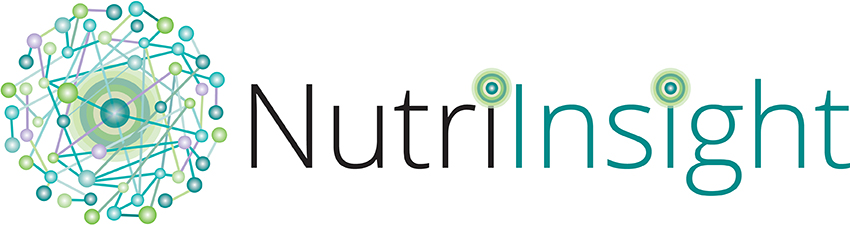 I'm running a 21 day online Autumn Energy Programme to start after half term!Re-set your metabolism and reboot your energy after the summer ice creams and mojitos! A healthy balanced eating plan that is easy and practical for busy lives.Seasonal delicious family friendly recipe pack.A closed Facebook group- 21 days online support Daily tips and motivation on areas such as stress, digestion, hormones, cravings, sleep and more!A Health and Energy Review with me at the start and finish to set your goals and assess body composition. (in person of via WhatsApp)The cost of the programme is £65 (includes Eventbrite fee) and I’m offering a early bird discount of £55 if you book before half term 
Booking is now open – click here to reserve your place https://www.eventbrite.com/e/autumn-energy-programme-tickets-75591244447Let’s boost your energy, promote healthy eating habits and perhaps help you shift some weightClick the .url address above to access and confirm your booking – T&C’s Apply.Take the challenge and feel the difference!